LIGO Laboratory / LIGO Scientific CollaborationLIGO- E2200487-v1	Advanced LIGO	14 December 2022RLF Notch Filter Test ProcedureDaniel Sigg, Marc PirelloDistribution of this document:LIGO Scientific CollaborationThis is an internal working noteof the LIGO Laboratory.http://www.ligo.caltech.edu/OverviewPower BoardDC Power SupplyTotal chassis power and individual voltages are recorded in Table 1. Use caution in believing the digital readouts of laboratory triple output power supplies.  Their meters are not highly accurate.  When in doubt, use a multimeter on the appropriate scale in series with the supply to be measured.  Table 1, Record of DC Test DataDC Power Supply NoiseFor the noise measurements use a SR785 and measure the rms power spectrum.Table 2, Record of DC Test DataNotchesMeasurement SetupSet up an RF network analyzer to send an excitation to one of the filter inputs and tee off to the first input of the analyzer. Use the filter output to drive the A-B inputs of a SR560. Then use its 50 Ohm output to drive the second input of the analyzer.Notch Frequency TuningWhile running transfer functions continuously tune the variable capacitor to the correct notch frequency. If the notch frequency is out-of-range adjust the capacitors in positions C1-4 and C11-C14, respectively, to get the notch frequency in range.Table 3, Channel 1/2 Notch Frequency TuningTable 4, Channel 1 Notch Frequency DepthNotch EnableThe notch filters can be enabled for each channel using a DIP switch SW1A and SW1B. Enable or disable each channel depending on need. If the channel is disabled, check that the resulting transfer function is flat.Table 5, Enable Notch FiltersPictures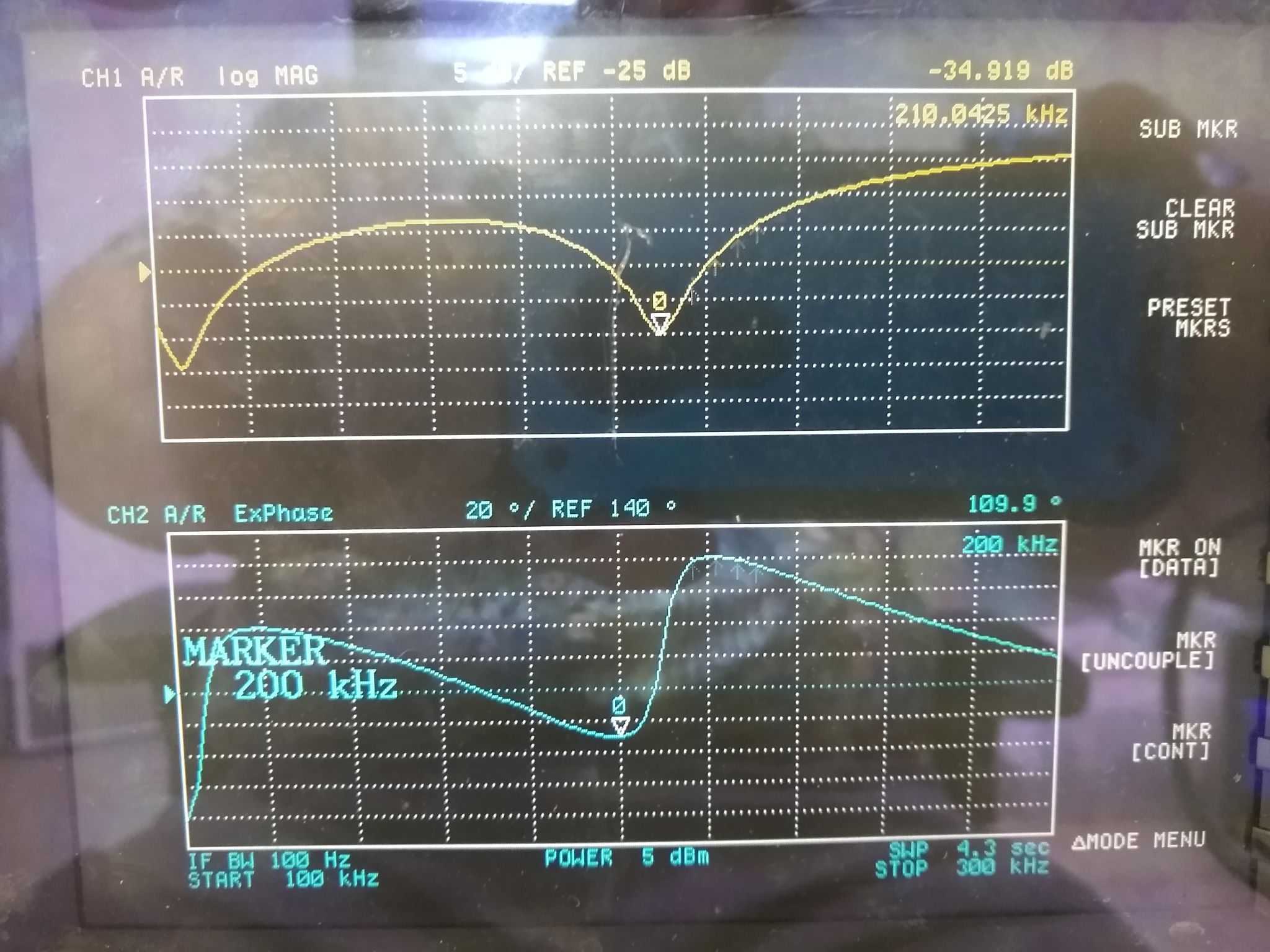 California Institute of TechnologyLIGO Project – MS 18-341200 E. California Blvd.Pasadena, CA 91125Phone (626) 395-2129Fax (626) 304-9834E-mail: info@ligo.caltech.eduMassachusetts Institute of TechnologyLIGO Project – NW22-295Phone (617) 253-4824Fax (617) 253-7014E-mail: info@ligo.mit.eduLIGO  ObservatoryPhone 509-372-8106Fax 509-372-8137LIGO  ObservatoryPhone 225-686-3100Fax 225-686-7189DateEngineerChassis SerialParameterTypical ValueAllowable RangeMeasured ValueFront & Rear Panel LEDsAll eight onN/A+24V current0.02A±50mA-24V current0.02A±50mA+17V current0.14A±50mA-17V current0.43A±50mA+15V (TP11 on power board)+15V±0.1V-15V (TP6 on power board)-15V±0.1V+VREF (TP12 on power board)+10V±0.1V-NREF (TP13 on power board)-10V±0.1V+5V (TP5 on power board)+5V±0.25VOK (TP14 on power board)3.5V3V to 5VParameterTypical ValueAllowable RangeMeasured Value+15V (TP11 on power board)10nV/√Hz @ 140Hz<20nV/√Hz-15V (TP6 on power board)12nV/√Hz @ 140Hz<20nV/√Hz+VREF (TP12 on power board)5nV/√Hz @ 140Hz<20nV/√Hz-VREF (TP13 on power board)7nV/√Hz @ 140Hz<20nV/√HzNotchNominal (Hz)Allowable RangeMeasured Frequency (Hz)Measured Frequency (Hz)NotchNominal (Hz)Allowable RangeChannel 1Channel 21105 kHz±1 kHz2210 kHz±1 kHzNotchNominal (dB)Allowable RangeMeasured Depth (dB)Measured Depth (dB)NotchNominal (dB)Allowable RangeChannel 1Channel 2140 dB<30 dB240 dB<30 dBRequiredSetTransfer Function FlatTransfer Function FlatRequiredSetChannel 1Channel 2